Проект «Моя любимая игрушка»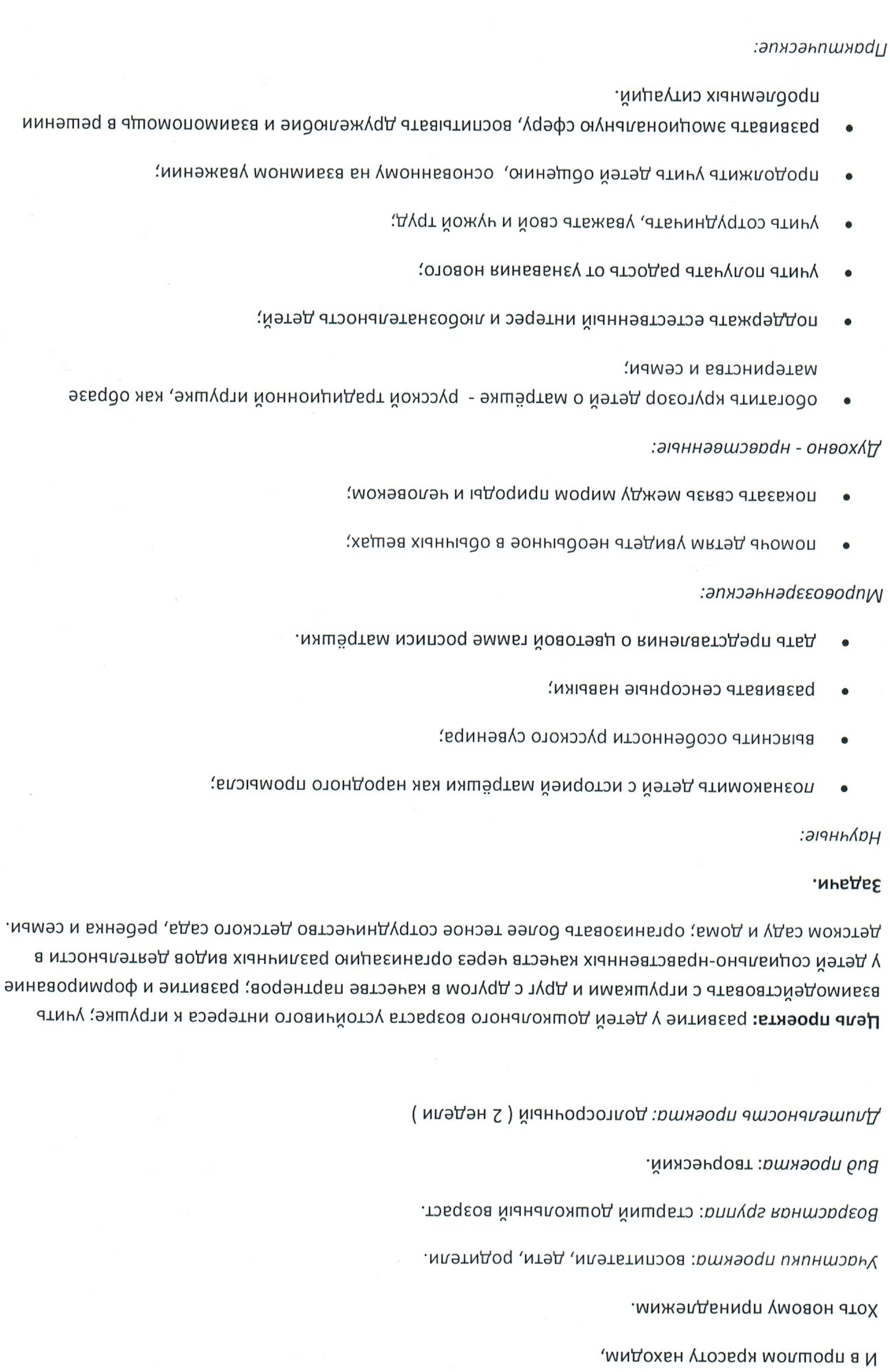 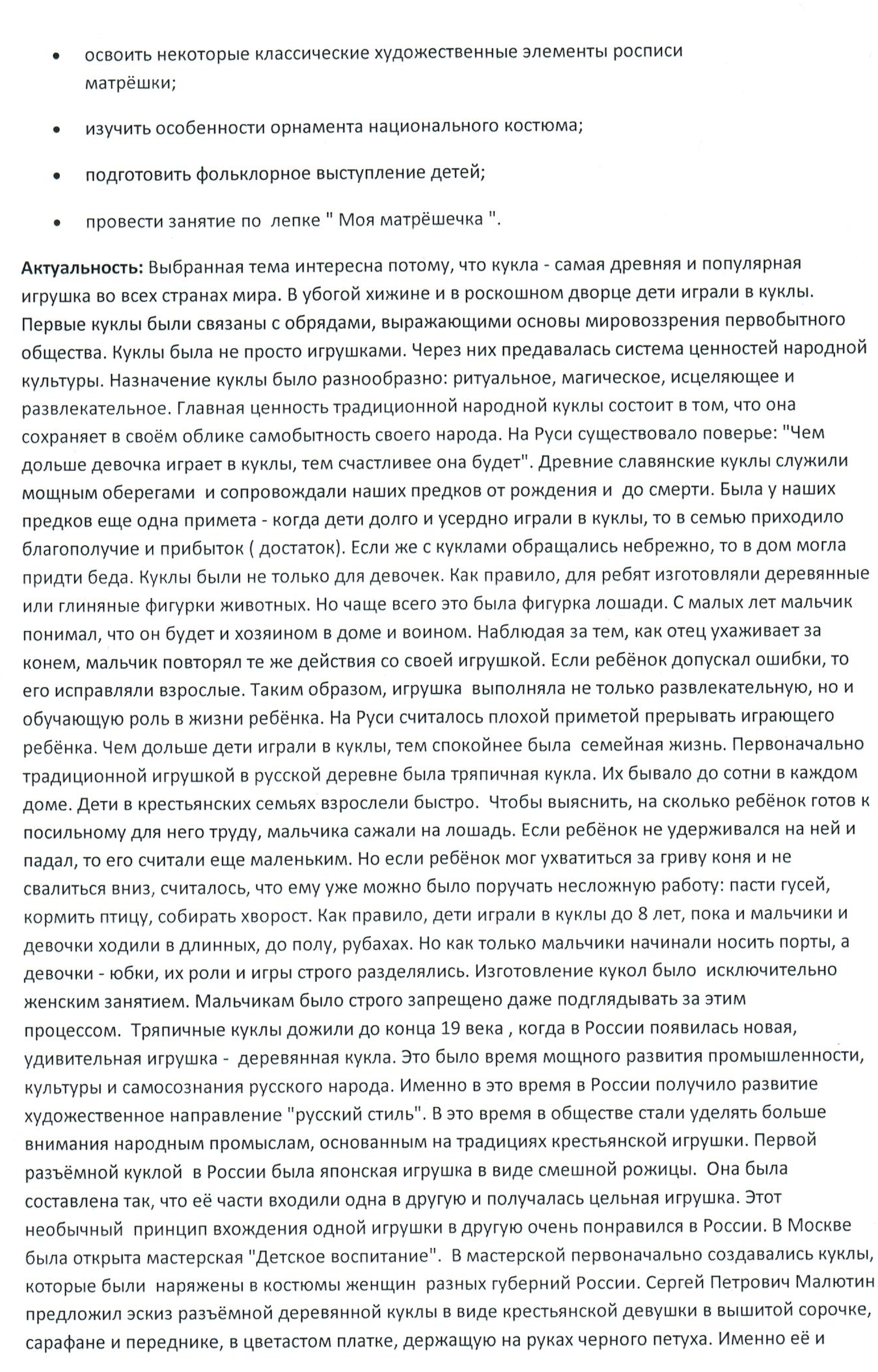 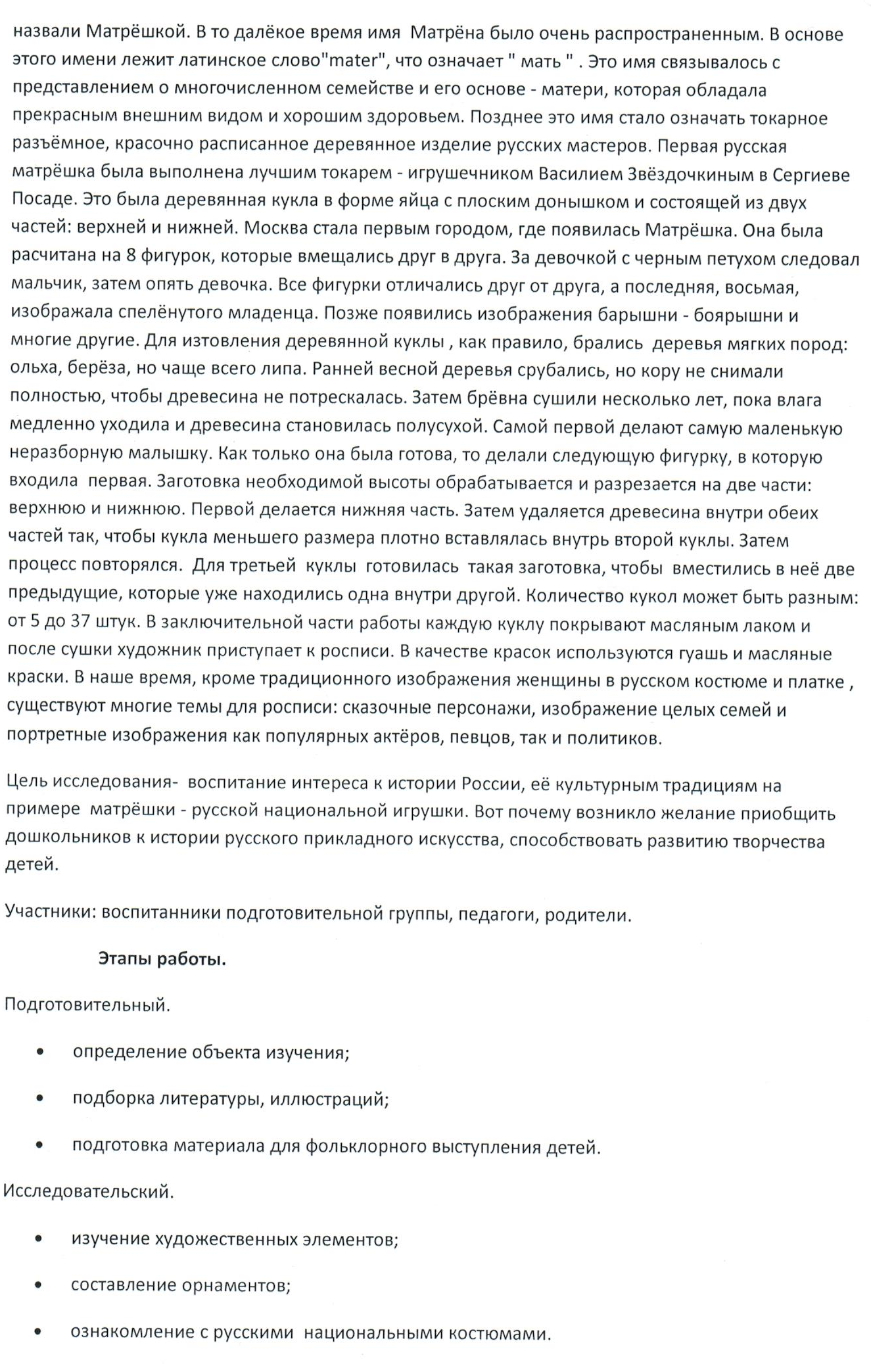 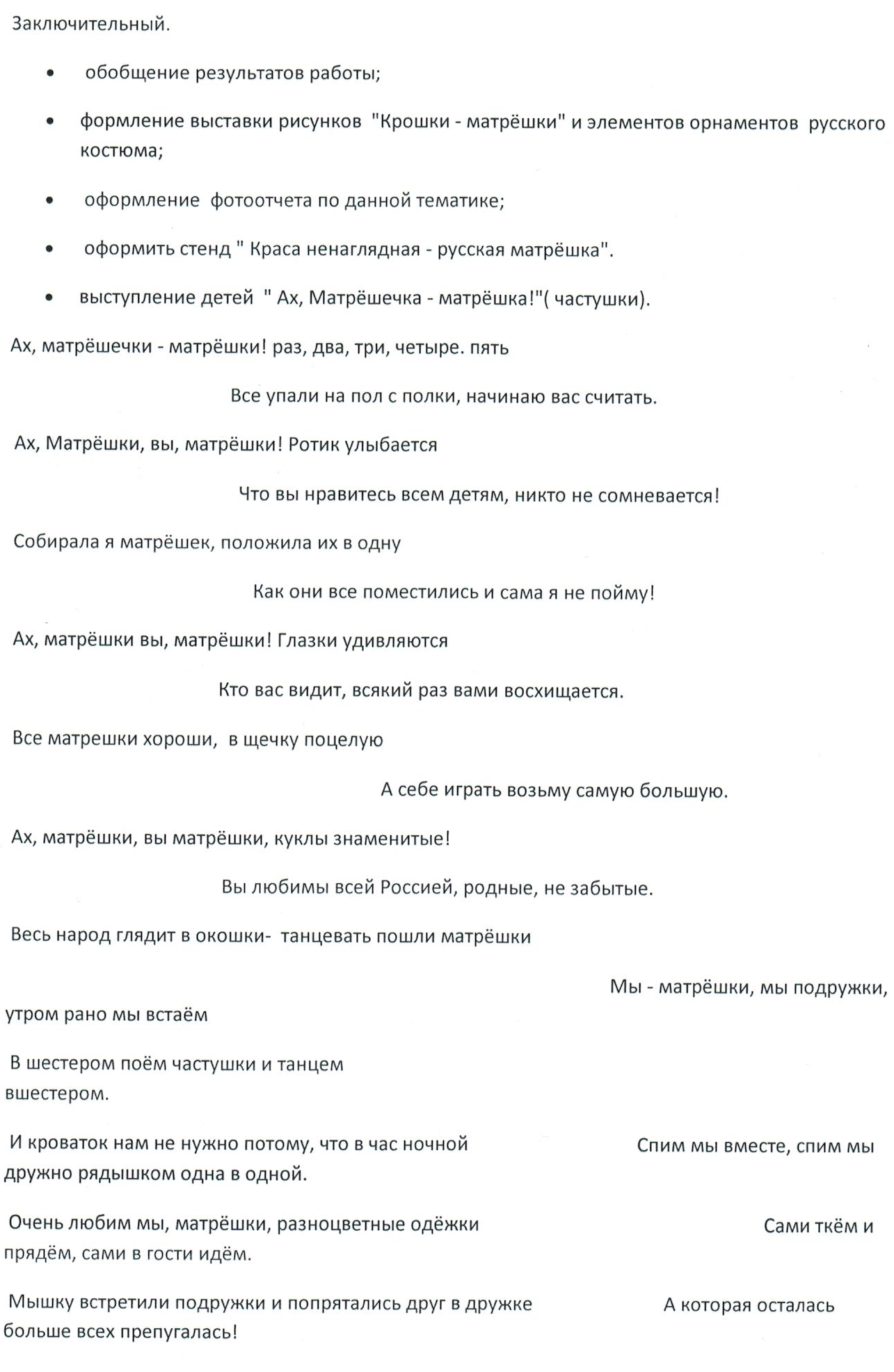 